		Соглашение		О принятии согласованных технических правил Организации Объединенных Наций для колесных транспортных средств, предметов оборудования и частей, которые могут быть установлены и/или использованы на колесных транспортных средствах, и об условиях взаимного признания официальных утверждений, выдаваемых на основе этих правил Организации Объединенных Наций*(Пересмотр 3, включающий поправки, вступившие в силу 14 сентября 2017 года)		Добавление 77 — Правила № 78 ООН		Пересмотр 3 — Поправка 1Дополнение 1 к поправкам серии 05 — Дата вступления в силу: 8 октября 2022 года		Единообразные предписания, касающиеся официального утверждения транспортных средств категории L1, L2, L3, L4 и L5 в отношении торможенияНастоящий документ опубликован исключительно в информационных целях. Аутентичным и юридически обязательным текстом является документ: ECE/TRANS/WP.29/2022/13.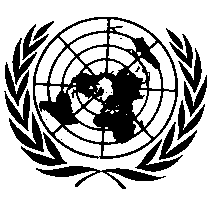 ОРГАНИЗАЦИЯ ОБЪЕДИНЕННЫХ НАЦИЙПункты 2.31–2.32 пронумеровать следующим образом:«2.31		“Сигнал торможения” означает логический сигнал, указывающий тот момент, когда требуется или допускается включение стоп-сигнала, как это предусмотрено в пункте 5.1.17 настоящих Правил.2.32		“Система электрического рекуперативного торможения” означает систему торможения, которая в ходе замедления позволяет преобразовывать кинетическую энергию транспортного средства в электрическую и не является частью системы рабочего тормоза.2.33		“Деактивация антиблокировочной тормозной системы” означает перевод системы в состояние, при котором она более не отвечает техническим требованиям, указанным в пункте 9 приложения 3 к настоящим Правилам».Пункт 5.1.17.2 изменить следующим образом:«5.1.17.2	кроме того, в случае транспортных средств, оснащенных системами электрического рекуперативного торможения, которые создают тормозное усилие при отпускании устройства управления акселератором, сигнал торможения инициируется также в соответствии со следующими предписаниями4:		Во избежание быстрых изменений сигнала, приводящих к мерцанию стоп-сигналов, должны применяться соответствующие меры (например, гистерезис переключения, усреднение, временнáя задержка).4	На момент предоставления официального утверждения типа соответствие этому требованию должно быть подтверждено изготовителем транспортного средства».Включить новый пункт 5.1.17.3 следующего содержания:«5.1.17.3	После срабатывания сигнал подается до тех пор, пока сохраняется потребность в замедлении путем электрического рекуперативного торможения. Однако сигнал может подавляться при остановке.Сигнал не подается, если замедление вызвано исключительно естественным торможением двигателя, сопротивлением воздуха/ сопротивлением качению и/или уклоном дороги».Приложение 3, пункт 1.1.3 изменить следующим образом:«1.1.3	Измерение ПКТ	ПКТ измеряется в соответствии с указаниями органа по официальному утверждению типа с использованием либоa)	эталонной испытательной шины, соответствующей стандарту “ASTM International” E1136-19, по методу ASTM E1337-19 на скорости 40 миль/ч; либоb)	эталонной испытательной шины, соответствующей стандарту “ASTM International” F2493-20, по методу ASTM E1337-19 на скорости 40 миль/ч1; либоc)	метода, указанного в добавлении 1 к настоящему приложению.1	В этом случае полученное значение ПКТ преобразуют в эквивалентное значение, которое соответствует эталонной испытательной шине, отвечающей стандарту ASTM E1136-19, с помощью корреляционного уравнения, приведенного в стандарте ASTM E1337-19». E/ECE/324/Rev.1/Add.77/Rev.3/Amend.1−E/ECE/TRANS/505/Rev.1/Add.77/Rev.3/Amend.1E/ECE/324/Rev.1/Add.77/Rev.3/Amend.1−E/ECE/TRANS/505/Rev.1/Add.77/Rev.3/Amend.1E/ECE/324/Rev.1/Add.77/Rev.3/Amend.1−E/ECE/TRANS/505/Rev.1/Add.77/Rev.3/Amend.117 November 2022Замедление транспортного средства путем рекуперативного торможенияПодача сигнала≤1,3 м/с2Сигнал может подаваться>1,3 м/с2Сигнал подается